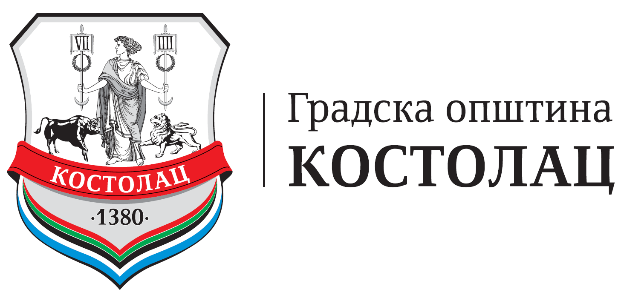 ПРИЈАВНИ ОБРАЗАЦ УЗКОНКУРСНУ ДОКУМЕНТАЦИЈУСПОРТСКА ОРГАНИЗАЦИЈА (Клуб): ______________________________________________ОПШТИ ПОДАЦИ:ПОДАЦИ О РЕГИСТРАЦИЈИ:РАНГ ТАКМИЧЕЊА И РЕЗУЛТАТИ – ПРОТЕКЛА СЕЗОНА 2017/2018екипни спортови – појединачни спортови ако наступају екипно у лига системуРАНГ ТАКМИЧЕЊА И РЕЗУЛТАТИ – ПРОТЕКЛА СЕЗОНАПојединачни спортовиРАНГ ТАКМИЧЕЊА И РЕЗУЛТАТИПојединачни спортовиСПИСАК ТАКМИЧАРАНапомена:Уписати само спортисте који су наступили у лига такмичењу или појединачним првенствима. За исправност достављених података гарантује лице за заступање клуба.  МАСОВНОСТ Рад са младима (млађи од 18 година)Напомена:Уписати само спортисте који су наступили у лига такмичењу или појединачним првенствима.За исправност достављених података гарантује лице за заступање клуба.  ДОДАТНЕ ИНФОРМАЦИЈЕ СПОРТСКЕ ОРГАНИЗАЦИЈЕ (КЛУБА)Назив спортске организације:Адреса седишта:Датум оснивања:Грана спорта:Назив гранског спортског савеза:Име и презиме заступника по решењу АПР-а:Адреса становања:Телефон и мобилни телефон:e-mail:Секретар или овлашћено лице за контактирање:Адреса на коју спортска орг. прима пошту:Телефон и мобилни телефон:e-mail:Текући рачун спортске организације:Отворен код банке:Број решења АПР-а:Датум издавања решења:ПИБ ( порески иденти.број ):Матични број ( статистика ):Редни бројСЕНИОРИМушкарциЖене1.Назив лиге2.Број нивоа такмичења у грани спорта3.Ранг - Ниво такмичења (I ниво је најнижи ниво)4.Број клубова учесника лиге5.Број спортиста који су наступили у лигиРедни бројЈУНИОРИМушкарциЖене1.Назив лиге2.Коначни пласман у лиги3.Број клубова учесника лиге4.Број спортиста који су наступили у лигиРедни бројКАДЕТИМушкарциЖене1.Назив лиге2.Коначни пласман у лиги3.Број клубова учесника лиге4.Број спортиста који су наступили у лигиРедни бројПИОНИРИМушкарциЖене1.Назив лиге2.Коначни пласман у лиги3.Број клубова учесника лиге4.Број спортиста који су наступили у лигиСЕНИОРИСЕНИОРИМушкарциМушкарциЖенеЖенеРедни
бројСадржајБрој освојених медаља клубаБрој такмичара клубаБрој освојених медаља клубаБрој такмичара клуба1.Првенство Србије (I ниво)2.Регионално првенство (II ниво)3.Градско/општинско  првенство
(III ниво)4.Укупан број додењених медаља на такмичењу5.Проценат освојених медаља клуба на такмичењу6.ОсталоЈУНИОРИЈУНИОРИМушкарциМушкарциЖенеЖенеРедни
бројСадржајБрој освојених медаља клубаБрој такмичара клубаБрој освојених медаља клубаБрој такмичара клуба1.Првенство Србије (I ниво)2.Првенство (II ниво)3.Градско/општинско  првенство
(III ниво)4.Укупан број додењених медаља на такмичењу5.Проценат освојених медаља клуба на такмичењу6.ОсталоКАДЕТИКАДЕТИМушкарциМушкарциЖенеЖенеРедни
бројСадржајБрој освојених медаља клубаБрој такмичара клубаБрој освојених медаља клубаБрој такмичара клуба1.Првенство Србије (I ниво)2.Првенство (II ниво)3.Градско/општинско  првенство
(III ниво)4.Укупан број додењених медаља на такмичењу5.Проценат освојених медаља клуба на такмичењу6.ОсталоПИОНИРИПИОНИРИМушкарциМушкарциЖенеЖенеРедни
бројСадржајБрој освојених медаља клубаБрој такмичара клубаБрој освојених медаља клубаБрој такмичара клуба1.Првенство Србије (I ниво)2.Првенство (II ниво)3.Градско/општинско  првенство
(III ниво)4.Укупан број додењених медаља на такмичењу5.Проценат освојених медаља клуба на такмичењу6.ОсталоРедни
бројПрезиме и име спортиста такмичараДатум рођењаУзрасна категоријаРедни бројПрезиме и име спортистеДатум рођењаУзрасна категоријаРедни бројСадржајПодаци1.Историја
(година оснивања и остали
значајни подаци из историје
спортске организације)2.Број такмичарских категорија (селекција) у клубу3.Број такмичара по категоријама(наступили минимум 3 пута и регистровани у одређеној категорији)4.Остали значајни подациУ _____________________, 20__ године            Образац попунио:                                                                 Заступник спорт.организације__________________________          м.п.          __________________________
  Име и презиме             Име и презиме                                                                                                                                                                                                                                                                                                                                                                                                                                           __________________________                        _______________________                                                  Потпис                                                                                                       Потпис